THE REPUBLIC OF UGANDA IN THE SUPREME COURT OF UGANDA AT KAMPALA (Coram: Kisaakye, Mwangusya, Opio Aweri, Mwondha, Ekirikubinza JJSC) CIVIL APPPEAL NO. 04 OF 2016 BETWEEN 	GODFREY SSEBANAKITA 	, 	APPELLANT AND 	FUELEX (U) LTD 	RESPONDENT (Appeal against the decision of the Court of Appeal at Kampala before Nshimye, 
Kasule, Buteera JJA delivered on the 6th day of November 2015 in Civil Appeal 
No.38 of2010) JUDGMENT OF MWONDHA JSC Background: The appellant between the months of September 2003 and August 2004 
approached the respondent to supply him with petroleum products. The 
respondent supplied accordingly. The value of the supplies was Ug. Shs.
53,270,545 (Fifty Three Million Two Hundred and Seventy Thousand Five
Hundred Forty Five shillings). The respondent claimed that the appellant had 
paid it only Shs. 18,991,700/= for the products supplied and a balance of Shs. 
34,278,845/= was owed to it. The respondent instituted a suit in the High 
Court (Commercial Division) HCCS No. 640 of 2005 claiming the amount due. The High Court found in its favour. The appellant was dissatisfied with the 
decision and he appealed to the Court of Appeal. He appealed on 5 grounds as 
contained in the Memorandum of Appeal but at the hearing the appellant opted to argue all the 5 grounds together which the respondent never objected to. All the five grounds were reduced into one single issue as follows:- 1 ,. Whether on the evidence as presented during the trial the learned trial Judge 
was justified to find and hold that the appellant breached the contract and was 
indebted to the respondent to the tune of Ug. Shs. 34,278,845/=. The Court of Appeal dismissed the appeal with costs of the Court and the Court 
below. The appellant was dissatisfied with the decision hence this appeal. In the memorandum of Appeal, the appellant raised eight grounds of appeal as 
follows:- 1.) The learned Justices of Appeal as the first appellate Court erred in law 
and fact when they did not re-evaluate and analyze all the materials and 
evidence on record before reaching their decision 2.) Alternatively, the learned Justices of Appeal erred in fact and law when 
they ignored the bulk of the appellant's evidence on record 3.} The learned Justices of Appeal erred in law and fact when they failed to 
appreciate the weight and importance of admissions of Ms. Jane 
Rugambwa 4.) By finding and holding that the refusal to call Ms. Jane Rugambwa as a 
witness did not amount to an admission by conduct, the learned Justices 
of the Court of Appeal erred 5.) The learned Justices erred in law and fact by holding that the Court of  
Appeal could not draw an adverse inference on the part of the 
respondent on the failure to call Ms. Jane Rugambwa as a witness 6.} The learned Justices of Court of Appeal erred in law and fact in 
upholding the findings and conclusions of the High Court without 
scrutinizing them 7.) The learned Justices of the Court of Appeal erred in law and fact by 
failing to appreciate that the burden of proof was static during the trial in 
the High Court 8.) The learned Justices of the Court of Appeal erred in law and fact by 
misconstruing the provisions of the Evidence Act Cap 6. 2 The appellant prayed Court to: (a) Allow the appeal (b) Set aside the judgment and decision of the Court of Appeal dated 6th 
November 2016 in Civil Appeal No.38 of 2010 and HCCS No. 640 of 2005 
of the Commercial Division. (c) Grant costs of the Appeal of this Court and Courts below. Representation Mr. Godfrey Mutaawe represented the appellant while Mr. Innocent Taremwa 
and Mr. Hannington Mutebi represented the respondent. Submissions At the hearing of the appeal, counsel for the appellant argued grounds 1, 2 & 6 
together, then grounds 3, 4& 5 together and lastly grounds 7 & 8 together The main complaint in grounds 1,2,3,4,5,6,7 and 8 was for all purposes and 
intents that the 1st appellate Court erred in law and fact when it failed to re- 
evaluate all evidence and material before the trial Court by not subjecting it to 
fresh scrutiny. Counsel for the appellant contended among other things that the evidence was the original sales book EXD1; the receipts formerly tendered in court as EXD2 
(i) - D2 (xi); EX D4 (i) & (ii) showing the payments by the appellant; the case 
scheduling memorandum filed jointly in Court on 24/08/2006 containing among others the admission by the respondent MD Ms. Rugambwa having received Shs. 28,954,600/=in cash from the appellant; and Receipt No. 477 
dated 8/06/04 in the sum of Shs. 8,300,000/=. He submitted that by Ms. 
Rugambwa the then MD of the respondent admitting receiving 28,954,600/= 
meant that he was indebted to the respondent to the tune of 25,711,720/= and 
not Shs 34,278,845/=. Counsel concluded that since there was no rejoinder to 
the statement of defence, by the rules of Civil Procedure the said statement was 
deemed to have been admitted. 3 Counsel submitted further that the respondent did not discharge the burden to 
prove that the appellant breached the contract and therefore indebted to him. Counsel contended that the respondent failed to produce Ms. Rugambwa as a 
witness who had made the admission. He concluded that S. 101 & 102 of the 
Evidence Act casts the burden on the respondent which he failed to discharge. Counsel for the respondent on the other hand supported the findings and 
decision of the Court of Appeal. He submitted that the learned Justices of the 
Court of Appeal thoroughly re-evaluated the evidence and materials before the 
trial Court as the law required of the 1st appellate court. He argued that the 
receipts the respondents relied upon had been disputed by the respondent 
during the scheduling conference as per the scheduling memorandum and so 
they could not be taken as agreed facts. He argued that it was as a result of the 
learned Justices of Appeal having re-evaluated the evidence and found that the 
receipts relied on were full of discrepancies as they had been made in the 
names of different entities which had separate accounts with the respondent. He argued further that it was after that re-evaluation that the Court of Appeal 
found that the Auditor's report (EX PI) which the respondent brought as 
evidence and had been extracted from exhibit EXD 1 (Sales Record Book) Which 
proved the case of the respondent. He submitted that the Accountant DW2's evidence brought out the 
inconsistencies in the appellant's case when he stated that he didn't know why 
the receipts were issued in the names of different entities. He also stated that 
he didn't know the specific outstanding figure. The receipts exhibited were 
No.711 issued on 24/03/2004 in the names of Sebana & MMTC; Receipt No. 
434 made on 6/04/04 and Receipt No.516 of 24/07/2004 in the names of 
Mukisa Mpewo Transport Co. He contended that the Court of Appeal had no legal duty to rely on contents of 
a withdrawn summary suit HCCS No.117 of 2005 to draw any adverse 
inference that failure of Ms. Rugambwa to come and be witness of the 
respondent amounted to an admission. 4 He .argued that Justices of Appeal addressed their mind on Section 16 of the 
Evidence Act and concluded that they could not draw any adverse inference. 
He relied on the case of Uganda Breweries Limited Vs Uganda Railways 
Corporation Civil Appeal No.6 of 2001. He submitted that DW2 clearly stated that he carried out a reconciliation based 
on receipts and sales book and found two figures representing over payment by 
the appellant but the inconsistencies were not reconciled by the appellant. He 
contended that the burden of proof was on the appellant to show that he had 
not breached the contract. He concluded that by the respondent producing the 
auditor's report which they considered and re-evaluated, the learned Justices 
had properly exercised their duty as a first appellate Court and found that the 
respondent had discharged its duty. Consideration of the appeal This is a second appeal and the duty of the second appellate Court was long 
settled in a host of cases among which is Kifamunte Henry Vs Uganda 
Criminal Appeal No. 10 of 1997 as hereunder stated:- " ..... the first appellate court has a duty to review the evidence of the case 
and to re-consider the materials before the trial judge. The appellate
Court must then make up its own mind not disregarding the judgment 	appealed from but carefully weighing and considering it 	on a second appeal, it is sufficient to decide whether the first appellate court on 
approaching its task, applied or failed to apply such principles ... this court 
will no doubt consider the facts of the appeal to the extent of considering 
the relevant point of law or mixed law and fact raised in any appeal. If we 
re-evaluate the facts of the case wholesale we will assume the duty of the 
first appellate court and create unnecessary uncertainty. We can interfere 
with the conclusions of the Court of Appeal if it appears that in its 
consideration of the appeal as the first appellate court, misapplied or 
failed to apply the principles set out in such decisions. See also Pandya Vs 
R [1957] EA 336" 5 The appellant raised eight grounds of appeal which were submitted in clusters 
of grounds 1, 2, 6 together, 3, 4 and 5 together and then 7 & 8 together. It was very clear to me that much as these grounds were submitted upon in 
clusters they came to one issue being: Whether the Court of Appeal properly re-evaluated the evidence of the 
trial court to confirm the findings of the trial court that the appellant 
breached the contract and so was indebted to the respondent to the 
sum of Shs. 34,278,845/= I have had the opportunity to carefully reading the proceedings of the trial 
court and the judgment of the Court of Appeal. It was clear that the Court of 
Appeal was alive to its duty as the first appellate court. While citing rule 30 
of the Judicature (Court of Appeal) Rules, the Court of Appeal had this to 
say to the issue: "Upon reviewing the evidence on record, it's clear that the appellant 
and the respondent entered into a contract whereby the respondent 
agreed to supply the appellant with petroleum products on both cash 
and credit basis. The respondent supplied petroleum products worth~ 
Ug. Shs. 53,270,545/= of which the appellant only paid 18,991.700/~ 
leaving an outstanding balance of Ug. Shs 34,278,845/=. The 
respondents brought evidence of an audit report and also called the 
auditor who conducted the audit and testified that the appellant owed 
the respondent money to the above mentioned tune ... " In my view, the above re-evaluation by the Court of Appeal was sufficient in 
subjecting the lower Court evidence and material to fresh scrutiny. For it 
depends on the circumstances of each case and style of the 1 st appellate 
Court. According to cases I have perused, there seems to be no parameters as to 
how far the 1st appellate Court can go in re-appraising & re-evaluating for 6 Instance the case of Uganda Breweries Limited Vs Uganda Railways 
Corporation (supra). It was observed as follows: "There is no set format to which a re-evaluation of evidence by a first 
appellate court should conform. The extent and manner in which re- 
evaluation may be done depends on the circumstances of each case 
and the style by the first appellate court." (Oder JSC) RIP. The case of Francis Sembatya Vs Alport Services Ltd SCCA No.6 of 1999 	it was held among others "" 	A first appellate court is expected to scrutinize and make an assessment of the evidence but this does not 
mean that the Court of Appeal should write a judgment similar to that 
of the trial." (Tsekooko JSC) And also in the case of Ephraim Orgoru and another Vs Francis Benega 
Bonge Civil Appeal No. 10 of 1987 it was stated that while the length of 
the analysis may be indicative of a comprehensive evaluation of 
evidence, nevertheless the test of adequacy remains a question of 
substance. (Odoki JSC) It was not disputed that the respondent's case was premised on the
Auditor's report EXP1 which had been extracted from the Record Sales Book Ex Dl. It was an agreed fact in the scheduling memorandum that EXD1 was the 
book where the respondent's servants were entering delivery of the 
products. The appellant adduced evidence from DW2 an Accountant who testified in 
Court that he carried out a reconciliation based on receipts and sales books 
from which he found two different figures being Shs. 869,880/= and Shs. 
1,123.055/= being figures showing over payment by the appellant. He also 
stated that the inconsistencies were not reconciled by the appellant. 7 The appellant relied on the receipts whose contents were disputed by the 
respondent according to paragraph 7 of the scheduling memorandum. The Court of Appeal brought out clearly the above evidence while reviewing 
the evidence before the trial court. The Court of Appeal was aware of the burden of proof required as stated in 
section 102 of the Evidence Act Cap 6 Laws of Uganda which provides 
"The burden of proof in a suit or proceeding lies on the person who 
would fail if no evidence at all were given on either side." I agree with the learned Justices of Appeal when they held that the 
respondent considering the evidence from both parties, the burden of proof 
was upon the respondent and the respondent discharged its burden on a 
balance of probabilities. The burden of proof shifted to the appellant to 
prove that he had not breached the contract and was not indebted to the 
respondent. In addition, the appellant insisted on receipts which were in 
dispute and were full of discrepancies in that they were made in names of 
different entities other than the appellant. I agree with the Court of Appeal finding that failure by the respondent to call
Ms. Rugambwa cannot cause this court either to make an adverse inference
that it was an admission by conduct. I concur with the authority cited by 
learned counsel for the respondent, Uganda Breweries Limited Vs Uganda 
Railways Corporation (supra). The issue" whether an adverse inference 
should be drawn from the fact that a particular witness has not been 
called is a matter which must depend upon the circumstances of each 	case 	in view of the opinion on the facts which I have expressed above this question is now hardly relevant and I will content myself in 
the observation that I doubt very much whether in the circumstances 
an adverse inference of any materiality was justified." It is trite law that a litigant is not compelled to rely on a given number of 
witnesses. See section 133 of the Evidence Act. But most importantly 8 'section 17(1) of the Evidence Act provides "statements made by a party 
to the proceedings or by any agent of any such party, whom the Court 
regards, in the circumstances of the case, as expressly or impliedly 
authorized by him or her to make them are admissions." Even without considering the provisions of S. I 7 (3)(a)(b) it is clear that the 
appellant's counsel misconceived all these provisions. The suit in which Ms. Rugambwa swore an affidavit had been withdrawn 
before institution of the instant suit. This was HCCS No.117 of 2005 as 
opposed to the instant suit HCCS No. 640 of 2005 from which this appeal 
arose. This was a later suit, with different amount of money due and owed to the respondent. Besides, Order XXV Rule (1) (1) of the Civil Procedure 
Rules gives a discretion to the plaintiff at any time before the delivery of the 
defendant's defense or after receipt of that defence before taking any other 
proceeding in the suit (except an application in chambers) by notice in 
writing to wholly discontinue his or her suit against all or any of the 
defendants or withdraw any part or parts of his or her alleged cause of 
complaint and thereupon he or she shall pay the defendant's costs 
occasioned by the matter so withdrawn. In the premises, the respondent 
cannot be faulted in the circumstances. Above all, the amount owed and 
due to the respondent was proved on a balance of probabilities. The 
respondent's evidence of the Audit report EX PI, which showed that the 
amount was Shs. 34,278,845/= contrary to what the appellant claimed was due and owing. As counsel for the appellant submitted, 8.102 of the Evidence Act 
provides: "The burden of proof in a suit or proceeding lies on that person who would 
fail if no evidence at all were given on either side." 9 The appellant was at liberty to call Ms. Rugambwa as his witness, as he was 
the one who wanted to rely on the proceedings of the withdrawn suit in light 
of section 102 of the Evidence Act C.D Fields Law of Evidence 10th Edn Vol II at page 1354 was relied on at 
length by counsel for the appellant among others. He quoted "suits may 
come and go withdrawn with or without liberty to sue afresh, dismissed 
or decreed, no matter which but statements made therein, no matter 
where, in pleadings, petitions, affidavits or evidence remain forever 
and for all purposes too, allowed by law such as to be proceeded with as 
admissions, where they are found to be such, so long as they are not rebutted 	It is well settled that admissions of a party adverse to its own interests as to the fact in issue or a relevant fact irrespective of 
the occasion it was made is one of the best or simplest pieces of 
evidence against it." I hasten to add that this is in reference to a party to the suit. Definitely, Ms. 
Jane Rugambwa was not a party to the suit which was withdrawn and she was neither a party in the instant case. ~ But whether she was a party or not the learned author points to an exception, and that exception is in the rebuttal. Needless to say that it's not 
anywhere on the record of the case, that Ms. Rugambwa made an admission 
and therefore the submission by counsel that there was an admission was 
superfluous. However, even if we were constrained to take it that there was an admission, 
it was rebutted by the submissions of counsel for the respondent before the 
trial court (High Court Proceedings) which were not responded to by counsel 
for the appellant. Counsel for the respondent stated as follows: "It is important to note that civil suit No. 117 of 2005 was filed before the 
Auditor's report was made. The affidavit of Jane Rugambwa counsel for the 
defendant makes reference to having stated the debt as at 28,954,600/= 10 'was accordingly made in that belief. However, upon receipt of the Auditor's 
report with a new figure the said case was withdrawn .... and this suit was 
accordingly filed." Since that submission was not challenged and or responded to the inference 
is that the purported admission, was made before the truth about the 
money due was unearthed. And that means that the admission was 
rebutted and could not stand. It confirmed that the respondent had proved 
its case to the required standard so it discharged its burden. In conclusion, I find that the Court of Appeal exercised its duty properly as 
the first appellate Court and came to the right decision that the appellant 
entered into contract with the respondent and he breached it. The appellant 
failed to pay the outstanding balance as already stated in this judgment. There is no justification for interfering with the Court of Appeal decision. The judgment, decision and orders of the Court of Appeal are upheld. The appeal is dismissed with costs of this court and the courts below. 	Dated this 	06th	day of.August 	2017 		. MWONDHA JUSTICE OF THE SUPREME COURT 11 5 THE REPUBLIC OF UGANDA IN THE SUPREME COURT OF UGANDA AT KAMPALA 
CIVIL APPEAL NO.04 OF 2016. [CORAM: KISAAKYE, MWANGUSYA, OPIO-AWERI, MWONDHA, - 	10 	TIBATEMWA EKIRIKUBINZA, JJSC.] BETWEEN 15 GODFREY SEBANAKITTA :::::::::::::::::::::::::: APPELLANT 
AND MIS FUELEX (U) LTD :::::::::::::::::::::::::::::::: RESPONDENT [Appeal from the decision of the Court of Appeal at Kampala 
before (Hon. Nshimye, Kasule and Buteera, JJA)) Civil 
Appeal No. 38 of 2010 dated 6th November) 2015.] Representation Mutaawe Geoffrey appeared for the appellant while Innocent 
 Taremwa together with Hannington Mutebi appeared for the 
respondent. JUDGMENT OF TIBATEMWA-EKIRIKUBINZA. I have had the benefit of reading in advance the draft judgment 
prepared by my learned sister, Mwondha, JSC. I agree with her that 1 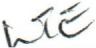 	5 	the appeal be dismissed. I also agree with the award of costs proposed 
in her judgment. I however wish to lay a little more emphasis on what constitutes an 
admission and also discuss the applicability of the law on burden of 
proof in this matter. 10 Background The brief background of this appeal is that in the months of 
September 2003 and August 2004 the respondent supplied fuel on 
credit to the appellant, who was employed as a transport officer in 
Mukisa Mpewo Transport Company (MMTC). It was an agreed fact 15 that the total value of the supplies was Ug shs. 53, 270,545/=. The appellant used to pay some money to offset the credit. On 10th 
February 2005, the respondent filed a summary suit in the High 
Court vide HCCS No.117 of 2005 claiming an unpaid sum of 
24,315,945/=. To support the claim, the respondent adduced 	20 	affidavit evidence of Ms. Rugambwa who was the Managing Director 
of the respondent at the time. In the said affidavit, Ms. Rugambwa 
averred that the appellant had paid off Ugshs 28, 954, 600/= of the 
total value of supplies and was left with a balance of 24,315,945/=. 
However, before the suit could be heard, the matter was withdrawn. 	25 	The withdrawal of the suit was as a result of the company having 
engaged an auditor in March 2005 who came up with a report 
indicating that the appellant had only paid Ug shs. 18,991,700/= 
and not 28,954,600/= and that the balance owed was Ug shs. 34, 2 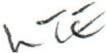 	5 	278,845/= and not 24,315,945/=. Thereafter, the respondent filed 
Civil Suit No. 640 of 2005 in the Commercial Division of the High 
Court, to recover the balance of 34, 278,845/=. The appellant 
disputed the claim and contended that he had paid all money due to 
the respondent and contended in his submissions that he had in fact 	10 	 overpaid the respondent. He tendered in evidence receipts which he 
claimed had been issued by the respondent company. However, the High Court Judge found that the appellant had 
breached his part of the contract and that he was indebted to the 
respondent in the sum of Ug shs.34, 278,845/=. 	15 	Aggrieved with the decision, the appellant appealed to the Court of 
Appeal on a central ground that: the learned trial judge erred in law 
and fact when he did not evaluate the receipts tendered by the 
appellant in evidence and resolved the inconsistencies in the receipts 
in favour of the respondent and thereby came to the wrong conclusion. 	20 	The Court of Appeal Justices found the appellant in breach of 
contract for failure to pay the outstanding balance of Ugshs.34, 
278,845/=. Dissatisfied with the above decision, the appellant appealed to this 
Court on 8 grounds. However, in his submissions, he reduced the 
grounds to one issue: Whether the Court of Appeal as the first appellate court while 
handling Civil Appeal No.3S of 2010 lived up to it’s statutory 3 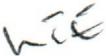 	5 	duties and obligations as interpreted in decided cases before 
arriving at its conclusions. Appellant's Submissions The appellant argued that although in its judgment, the Court of 
Appeal had correctly stated its duty as a first appellate court, it failed 	10 	to adequately scrutinize, re-evaluate and weigh all the evidence 
before reaching its own conclusion on the dispute. That had the 
learned Justices of Appeal done so, they would not have upheld the 
findings and conclusions of the trial judge. The appellant further argued that since there was no reply to his 	15 	written statement of defence in the summary suit, the figure stated 
in the affidavit of Ms. Rugambwa was binding on the respondent 
because it was an admission. In support of this argument, the 
appellant relied on Section 17 (1) and 17 (3) of the Evidence Act. The 
Section provides in part as follows: 	o 	(1) Statements made by a party to the proceeding or by an agent of any such party, whom the court regards, 
in the circumstances of the case, as expressly or 
impliedly authorized by him or her to make them, are 
admissions. 	25 	In addition, the appellant faulted the Court of Appeal's finding 
that the evidence of the receipts relied upon by the appellant to 
support his case were not credible and that they were marred 
with discrepancies in that they bore different names. The said 4 	5 	receipts were those claimed by the appellant to have been 
issued by the respondent each time he settled his debt. The appellant therefore argued that had the Court of Appeal re- 
evaluated all the materials relating to the receipts, they would have 
found Ugshs. 34,278,845 an incorrect figure of the balance owed. 	10 	The appellant also submitted that the Court of Appeal erred in failing 
to analyze the contents of Exhibit D I (this was the respondent's sales 
book indicating the paid and unpaid amounts in regard to the 
contract of fuel supply between the appellant and the respondent. It 
was marked as D I by the High Court). That the Court of Appeal like 	15 	the High Court based their findings on Exhibit PI (which was the 
respondent's auditor's report) indicating that the unpaid balance was 
34,278,845/=. The appellant argued that there was no way Exhibit 
P I which was extracted from Exhibit D I could be more reliable and 
credible than the source from which it was extracted. 	20 	The appellant further faulted the Court of Appeal's failure to 
appreciate the burden of proof of each party. That the learned 
Justices cited Section 102 of the Evidence Act and came to the 
conclusion that the respondent discharged its burden while the 
appellant had not. The appellant submitted that the respondent 	25 	had the onus and burden to disprove Rugamba's admission 
regarding the payments. 5 	5 	The appellant concluded the submissions by praying that this 
Court allows the appeal to succeed and set aside the judgments 
of the lower courts. Respondent's submissions The respondent argued that the Court of Appeal carried out its 10       duty as a first appellate court and came to the right conclusion. That the Justices properly re-evaluated the receipts adduced by 
the appellant and noted that while some of the receipts were in 
the names of the appellant, some were in the company name. 
That consequently the court came to the conclusion that the 	15 	receipts were marred with inconsistencies and could not be 
relied upon. Furthermore, the respondent pointed to the fact 
that the Court of Appeal noted that DW 2, appellant's 
accountant, testified that he did not know why the receipts were 
issued in names of two different entities and further that he did 	20 	not know the specific outstanding figures. That on this basis 
the Court of Appeal was right to hold that the appellant's 
evidence led by his accountant had many inconsistencies that 
were never reconciled. In regard to the alleged admission by Ms. Rugambwa, the 
25 respondent argued that the statement was made before a proper 
audit could be made. That when the audit was made and the right sum was discovered, the suit with an incorrect sum was 
withdrawn under Order 25, Rule 1 of the Civil Procedure Rules 
which inter alia allows a party to discontinue a suit. The 6 	5 	respondent thus argued that the burden lay on the appellant to 
bring Ms. Rugambwa to court to support his case. In addition, 
the respondent submitted that the failure to call Ms. Rugambwa 
on its part did not amount to an admission by conduct on its 
part. That Section 1 7 of the Evidence Act was misapplied by the 	10 	appellant to qualify the affidavit of Ms. Rugambwa as 
admissions in law. Analysis What constitutes an admission? The appellant submitted that the affidavit of Ms. Rugwambwa 
15 stating that the balance due as Ushs.28, 954,600/= amounted 
to an admission of the debt due. Section 16 of the Evidence Act defines an admission as: A statement, oral or documentary, which suggests any 
inference as to any fact in issue or relevant fact, and 
which is made by any of the persons, and in the 
circumstances, hereinafter mentioned. (My emphasis) The circumstances referred to in Section 16 above are 
elaborated in Section 1 7 of the Evidence Act to include 
statements made out of court by a party to the proceedings or 	25 	by a person who is their representative, predecessor in title, . 
associate, agent or referee of a party. 7 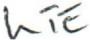 	5 	I note that the affidavit of Ms. Rugambwa was made at the time 
when she held the position of Managing Director in the 
respondent company. Therefore, in line with Section 16 and 17 
(supra), her statement would qualify as an admission by the 
respondent company. 	10 	I note that an admitted fact need not be proved (Section 22 of 
the Evidence Act). The essence of the appellant's argument was 
therefore that the respondent could not ask the appellant for 
more than the sum averred to by Ms. Rugambwa. However, as earlier pointed out in this judgment, the suit in 
15 which Rugambwa's affidavit was adduced as evidence was 
withdrawn. The question which follows IS: whether the 
respondent company is still bound by the said admission. Section 28 of the Evidence Act provides: Admissions not conclusive proof, but may estop. 	20 	Admissions are not conclusive proof of the matters 
admitted, but they may operate as estoppels under the provisions hereafter contained. Section 17 of the Indian Evidence Act is in pari materia with 
Section 16 of Uganda's Evidence Act and Section 18 of the 
Indian Evidence Act is in pari materia with Uganda's Section 17 supra. 8 	5 	In the Indian persuasive authority of Nagubai Ammal and 
others vs. B. Shama Road and others AIR 1956 se 593, the 
Supreme Court in addressing the effect of statements 
[admissions] made in a previous suit held: An admission is not conclusive as to the truth of the 	10 	matters stated therein. It is only a piece of evidence, 
the weight to be attached to which must depend on the 
circumstances under which it is made. It can be shown to be erroneous or untrue, so long as the person to 
whom it was made has not acted upon it to his 	15 	detriment, when it might become conclusive by way of 
estoppel.And in another persuasive authority of Panchedo Narain 
Srivastar vs. Jyoti Sahay and another (1984) see 594, the 
Indian Supreme Court emphasized that admissions can be 20        withdrawn or explained away. From Section 28 (supra) and the above persuasive authorities, 
as, it is clear that an admission is not conclusive. In the present 
matter, it was the explanation of the respondent that the debt 
sum in Ms. Rugambwa's affidavit was not correct. That the sum 	25 	was arrived at before the audit was made and it was for this 
reason that the suit in which Ms. Rugwamba's affidavit had 
been tendered was subsequently withdrawn. I therefore 
conclude that what would have been an admission can no 
longer be binding as it had been explained away. An averment 9 5 in a withdrawn suit cannot be said to be an admission more especially when both the High court and the Court of Appeal 
relied on the evidence of the Audit report which determined the 
exact debt. Burden of proof 	10 	I will first discuss the question of who has the burden to prove 
the debt sum and then who has the burden to prove the 
authenticity of the receipts. It was the appellant's submission that the respondent had the 
burden to prove that he had breached the contract and also 	15 	disprove the appellant's evidence. That the respondent did not 
produce evidence whatsoever to explain the disparity in the debt 
sum. Further that, the burden to disprove the receipts lay on 
the respondent. On the other hand, the respondent submitted that since the 
20 appellant relied on the affidavit of a withdrawn suit, the burden 
was upon him to call the said Ms. Rugambwa to support his 
defence. Section 102 of the Evidence Act provides: 25 10 	5 	On whom burden of proof lies. The burden of proof in a suit or proceeding lies on that 
person who would fail if no evidence at all were given 
on either side. Section 103 of the Evidence Act provides: 	10 	Burden of proof as to particular fact. The burden of proof as to any particular fact lies on 
that person who wishes the court to believe in its 
existence, unless it is provided by any law that the 
proof of that fact shall lie on any particular person. 15 Section 106 of the Evidence Act provides: Burden of proving, in civil proceedings, fact especially 
within knowledge. In civil proceedings, when any fact is especially within 
the knowledge of any person, the burden of proving 	20 	that fact is upon that person. In the present case, the respondent company adduced evidence 
of a sales record book and an audit report to prove the fact that 
the appellant was indebted to it in the sum of Ugshs. 
34,278,845/=. 	25 	On the other hand, the appellant adduced evidence of receipts 
which he alleged had been issued to him by the respondent 11 	5 	when he paid for the fuel supplies. In addition he also relied on 
the affidavit evidence of Ms. Rugambwa which as I have found 
above is no longer binding and cannot be used to support the 
appellant's case. In response to the receipts adduced by the appellant, the 10 respondent company argued that the receipts were fabricated. It was further argued that the lower courts had found them to 
be marred with inconsistencies and issued in names different 
from that of the appellant; whereas some receipts bore 'Sebana 
MMTC', others bore 'Mukisa Mpewo' and Nsubuga. In reply to 	15 	the respondent company's assertion above, the appellant stated 
that the receipts bearing the name Nsubuga was for comparison 
purposes with those written in his names, to show that they all 
originated from the respondent company. I note that the receipts relied on by the appellant indicated that 
20 the respondent issued receipts to Ssebana Z (MMTC) and 
sometimes Mukisa Mpewo as acknowledgment of payment of 
fuel debts. On record is the fact that the sales and record book (exhibit 
D 1) adduced by the respondent bore the title: "SEBANA/ 	25 	MMTC". Indeed the auditors also relied on this book to come 
up with a report. I note that in crediting the appellant's 
payments to the respondent, the auditors credited the receipts 
that exclusively bore the appellant's name (SEBANA) as well as 
receipts bearing both the appellant's name and the business 12 	5 	name of MMTC (SEBANA/MMTC). This shows that Sebana 
and MMTC were considered one and the same person 
although in law a company and an individual are considered 
as different persons. On this point, since the evidence of the 
sales and record book adduced by the respondent showed that 	10 	Sebana and MMTC were considered one person, I fault the 
Court of Appeal and the trial court's reasoning that the 
receipts of the appellant could not be relied on because the 
names on the receipt were inconsistent. Be that as it may, I must still discuss the question: on whom 
15 did the burden lay to prove that the receipts the appellant 
adduced in evidence were not fabricated? Section 106 of the Evidence Act (supra) is to the effect that a 
person who has knowledge of a fact has the duty to prove that 
fact. 	20 	The appellant adduced receipts which he claimed were issued 
to him by the respondent whenever he paid off his debt. 
However, the respondent disputed the receipts. To support this 
argument, PW2 (Managing Director of the respondent company) 
stated that the colours on the receipts presented by the 25 appellant were different from the colours of the company logo. PW 2 pointed out that whereas some receipts had blue and red 
colours, others had green and red colours. In addition, PW 2 
also pointed out the fact that whereas some receipts were 
worded FUELEX (U) LTD, others were worded FUELEX 13 	5 	(UGANDA) LIMITED. That these disparities showed the 
appellant had forged the receipts. The appellant did not give any explanation for these 
discrepancies. I therefore find that he failed to prove that the 
receipts in issue originated from the respondent company. 	10 	Consequently, I would uphold the decision of the Court of 
Appeal, that the respondent proved that the appellant owed the 
respondent the sum of Ug shs. 34,278,845/=. Conclusion 15 Arising from the above, I would dismiss the appeal. 	Dated at Kampala this 	6th 	day of 	Ocober	2017. ......•....................................... PROF. LILLIAN TIBATEMW A-EKIRIKUBINZA 
JUSTICE OF THE SUPREME COURT THE REPUBLIC OF UGANDA IN THE SUPREME COURT OF UGANDA AT KAMPALA [CORAM: KISAAKYE; MWANGUSYA; OPIO-AWERI; MWONDHA; & TIBATEMWA- 
EKIRIKUBINZA; JJ.S. c.} 5 10 CIVIL APPEAL NO 05 OF 2016 BETWEEN GODFREY SSEBANAKITA	APPELLANT ., •.• ! ••••••• ~ ••••••••••••••••••••••• AND FUELEX (U) LTD 	,.,., RESPONDENT 	. . 	. [Appeal from the Judgment of the Court of Appeal (Nshimye, Kasule, & Buteera, JJA) 
dated 6th November 2015 in Civil Appeal No. 04 of 201 OJ JUDGMENT OF DR, KISAAKYE, JSC 	15 	I have had the benefit of reading in draft the Judgment of my learned 
sister Mwondha, JSC. I agree with her that this Appeal should be 
dismissed with costs. I also agree with the orders she has proposed. As the rest of the members on the Coram agree, this Appeal is hereby 
dismissed on the terms and orders proposed by the learned Justice of 
20 the Supreme Court. 		06th 			Dated at Kampala this 		day of 	October	2017 . 25 JUSTICE DR. ESTHER KISAAKYE 
JUSTICE OF THE SUPREME COURT THE REPUBLIC OF UGANDA IN THE SUPREME COURT OF UGANDA AT KAMPALA (Coram: Kisaakye, Mwangusya, Opio Aweri, Mwondha and Tibatemwa- 
Ekirikubinza JJSC) CIVIL APPPEAL NO. 04 OF 2016 BETWEEN 	GODFREY SSEBANAKITA 	APPELLANT AND 	FUELEX (U) LTD 	RESPONDENT (Appeal against the decision of the Court of Appeal before A.S Nshimye, Remmy 
Kasule. Richard Buteera JJA delivered on the 6th day of November 2015 in Civil 
Appeal No.38 of2010) JUDGMENT OF MWANGUSYA, JSC I have had the opportunity of reading in draft the judgment of 
Mwondha, JSC. I agree with her that there is no justification for interfering with 
the Court of Appeal decision and that this appeal should be 
dismissed with costs in this Court and Courts below. ~ 	Dated this 	06	day of .. October 	2017 	MwangusyaJU TICE OF THE SUPREME COURT THE REPUBLIC OF UGANDA IN THE SUPREME COURT OF UGANDA AT KAMPALA (Coram: Kisaakye; Mwangusya; Opio-Aweri; Mwondha; Tibatemwa- 
Ekirikubinza; JJ.S.C). CIVIL APPEAL NO. 04 OF 2016 BETWEEN GODFREY SSEBANAKITA::::::::: ::::::::::::::::::::::::::::::: : APPELLANT AND FUELEX (U) LTD ::::::::::::::::::::::::::::::::::::::::::::: RESPONDENT (Appeal against the decision of the Court of Appeal at Kampala before Hon. Justice: Nshimye, Kasule, Buteera JJA, Civil Appeal No. 38 of 2010, dated 06TH 
day of November, 2015) JUDGMENT OF OPIO-AWERI, JSC I have had the benefit of reading in draft the judgment of my learned 
sister, Hon. Justice Faith Mwondha, JSC. I agree with her that this 
appeal should be dismissed. I also agree with the Orders she has 
proposed. 		06th		Dated at Kampala this 		October 	2017. OPIO-AWERI, JUSTICE OF THE SUPREME COURT. 